Matičná doskaMatičná doska (aj MB, základná doska, motherboard, mainboard) je doska obsahujúca elektronické súčiastky tvoriace základné prvky osobného počítača.Základnou funkciou matičnej dosky je poskytnúť základné prepojenie vnútorných a vonkajších zariadení počítača.Dôležitou súčasťou matičnej dosky je BIOS - čip obsahujúci riadiaci program matičnej dosky, ktorý je napájaný batériou.Medzi známych výrobcov matičných dosiek patria spoločnosti: ABIT, ASUS, ECS, MSI, QDI, GIGABYTE, Intel a iné.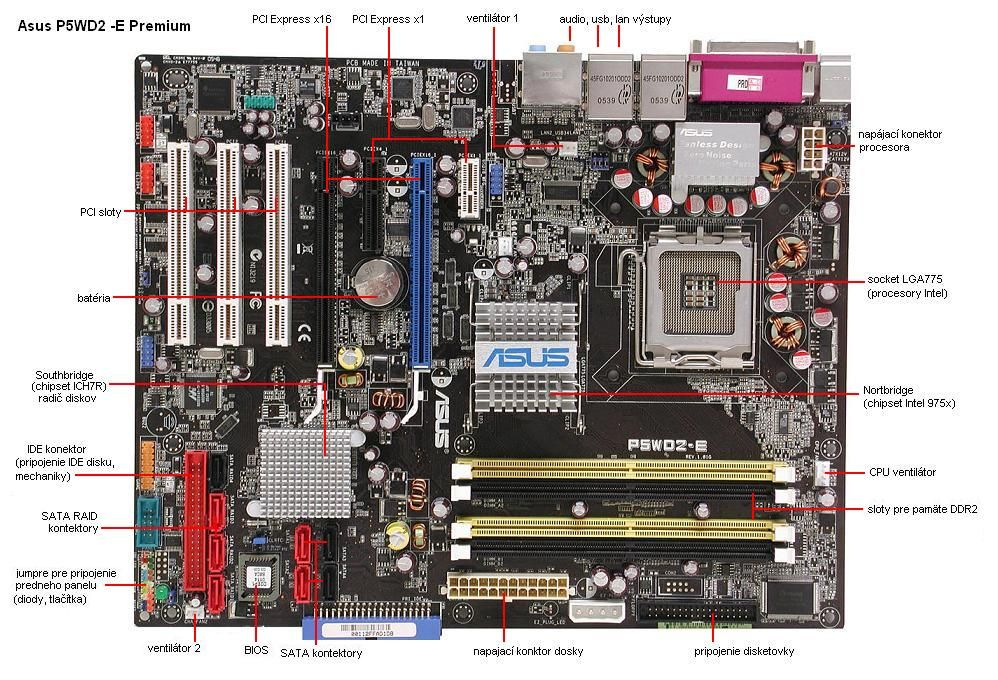 